Pakuotės lapelis: informacija vartotojuiAugmentin 400 mg/57 mg/5 ml milteliai geriamajai suspensijaiamoksicilinas/klavulano rūgštisAtidžiai perskaitykite visą šį lapelį, prieš pradėdami vartoti vaistą vaikui, nes jame pateikiama Jums svarbi informacija.-	Neišmeskite šio lapelio, nes vėl gali prireikti jį perskaityti.-	Jeigu kiltų daugiau klausimų, kreipkitės į gydytoją, vaistininką arba slaugytoją.Šis vaistas skirtas tik Jūsų kūdikiui ar vaikui, todėl kitiems žmonėms jo duoti negalima. Vaistas gali jiems pakenkti (net tiems, kurių ligos požymiai yra tokie patys kaip Jūsų vaiko).-	Jeigu Jūsų vaikui pasireiškė šalutinis poveikis (net jeigu jis šiame lapelyje nenurodytas), kreipkitės į gydytoją, vaistininką arba slaugytoją. Žr. 4 skyrių.Apie ką rašoma šiame lapelyje?1.	Kas yra Augmentin ir kam jis vartojamas2.	Kas žinotina prieš vartojant Augmentin3.	Kaip vartoti Augmentin4.	Galimas šalutinis poveikis5.	Kaip laikyti Augmentin6.	Pakuotės turinys ir kita informacija1.	Kas yra Augmentin ir kam jis vartojamasAugmentin yra antibiotikas, kuris naikina infekcines ligas sukeliančias bakterijas. Jo sudėtyje yra dviejų skirtingų vaistų: amoksicilino ir klavulano rūgšties. Amoksicilinas priklauso vaistų, vadinamų penicilinais, grupei, kurie kartais gali nustoti veikę (tapti neveiksmingais). Kita veiklioji medžiaga (klavulano rūgštis) neleidžia, kad taip atsitiktų.Augmentin gydomos išvardytos kūdikių ir vaikų infekcinės ligos:-	vidurinės ausies ir nosies ančių infekcinės ligos;-	kvėpavimo takų infekcinės ligos;-	šlapimo takų infekcinės ligos;-	odos ir minkštųjų audinių infekcinės ligos, įskaitant dantų infekcines ligas;-	kaulų ir sąnarių infekcinės ligos.2.	Kas žinotina prieš vartojant AugmentinAugmentin vartoti vaikui draudžiama:-	jeigu yra alergija amoksicilinui, klavulano rūgščiai, penicilinui arba bet kuriai pagalbinei šio vaisto medžiagai (jos išvardytos 6 skyriuje);-	jeigu anksčiau pasireiškė sunki alerginė reakcija bet kuriam kitam antibiotikui. Tokios reakcijos gali pasireikšti išbėrimu arba veido ar gerklės patinimu;-	jeigu anksčiau vartojant antibiotikų, pasireiškė kepenų sutrikimas ar gelta (odos pageltimas).Jeigu vaikui yra anksčiau nurodytų aplinkybių, Augmentin vartoti negalima. Jeigu abejojate, prieš pradėdami vaikui vartoti Augmentin, kreipkitės į gydytoją arba vaistininką.Įspėjimai ir atsargumo priemonėsPrieš pradėdami vartoti vaikui Augmentin, pasakykite gydytojui, vaistininkui arba slaugytojui:-	jeigu vaikas serga infekcine mononukleoze;-	jeigu vaikas gydosi dėl kepenų ar inkstų sutrikimų;-	jeigu vaikas nereguliariai šlapinasi.Jeigu abejojate, ar vaikui yra anksčiau nurodytų aplinkybių, prieš pradėdami vartoti Augmentin, kreipkitės į gydytoją arba vaistininką.Tam tikrais atvejais gydytojas gali ištirti, kokios rūšies bakterijos vaikui sukėlė infekcinę ligą. Atsižvelgdamas į tyrimo rezultatus, gydytojas gali skirti vaikui kitokio stiprumo Augmentin arba kitą vaistą.Būklės, kurių turite saugotisAugmentin gali pasunkinti kai kurias esamas būkles arba sukelti sunkų šalutinį poveikį. Tokios būklės yra alerginės reakcijos, traukuliai (priepuoliai) ir storosios žarnos uždegimas. Turite stebėti, ar vartojant Augmentin, vaikui neatsiranda tam tikrų simptomų, kad būtų kuo mažesnė bet kurių komplikacijų rizika. Žr. 4 skyriuje skyrelį ,,Būklės, kurių turite saugotis“.Kraujo ir šlapimo tyrimaiJeigu vaikui bus atliekami kraujo (pvz., raudonųjų kraujo ląstelių kiekiui nustatyti arba kepenų funkcijos tyrimai) arba šlapimo tyrimai (gliukozei nustatyti), pasakykite gydytojui arba slaugytojai, kad vaikas vartoja Augmentin. Tai padaryti reikia dėl to, kad Augmentin gali veikti šių tyrimų rodmenis.Kiti vaistai ir AugmentinJeigu Jūsų vaikas vartoja ar neseniai vartojo kitų vaistų arba dėl to nesate tikri, apie tai pasakykite gydytojui arba vaistininkui.Augmentin vartojant kartu su alopurinoliu (gydoma podagra), padidėja alerginės odos reakcijos rizika.Jeigu vaikas vartoja probenecidą (gydoma podagra), gydytojas gali nuspręsti pakeisti Augmentin dozę.Jeigu Augmentin vartojamas kartu su vaistais, kurie neleidžia susiformuoti kraujo krešuliams (pvz., varfarinu), gali prireikti papildomų kraujo tyrimų.Augmentin gali keisti metotreksato (vaisto, kuriuo gydomas vėžys arba reumatinės ligos) veikimą.Augmentin gali keisti mikofenolato mofetilio (vaisto, kuris vartojamas, norint apsisaugoti nuo persodinto organo atmetimo) poveikį.Nėštumas, žindymo laikotarpis ir vaisingumasJeigu mergaitė, kuri bus gydoma Augmentin, yra nėščia, žindo kūdikį, arba manote, kad ji yra nėščia, arba planuoja pastoti, pasitarkite su gydytoju arba vaistininku prieš jai vartojant šį vaistą.Vairavimas ir mechanizmų valdymasAugmentin gali sukelti šalutinį poveikį ir simptomus, dėl kurių gali sutrikti gebėjimas vairuoti. Nevairuokite ir nevaldykite mechanizmų, jeigu nesijaučiate gerai.Augmentin sudėtyje yra aspartamo, benzilo alkoholio ir maltodekstrino-	Kiekviename šio vaisto mililitre yra 2,5 mg aspartamo. Aspartamas yra fenilalanino šaltinis. Jis gali būti kenksmingas vaikams, sergantiems fenilketonurija (FKU), reta genetine liga, kuria sergant fenilalaninas kaupiasi organizme, nes organizmas negali jo tinkamai pašalinti.-	Augmentin sudėtyje yra benzilo alkoholio pėdsakų. Benzilo alkoholis gali sukelti alerginių reakcijų.-	Augmentin sudėtyje yra maltodekstrino (gliukozės). Jeigu gydytojas Jums yra sakęs, kad vaikas netoleruoja kokių nors angliavandenių, kreipkitės į jį prieš vaikui pradedant vartoti šį vaistą.3.	Kaip vartoti AugmentinŠį vaistą visada vartokite tiksliai kaip nurodė gydytojas arba vaistininkas. Jeigu abejojate, kreipkitės į gydytoją arba vaistininką.Suaugusieji ir vaikai, kurie sveria 40 kg ir daugiau-	Šios suspensijos paprastai nerekomenduojama vartoti suaugusiesiems ir vaikams, kurie sveria 40 kg ar daugiau. Patarimo kreipkitės į gydytoją.Vaikai, kurie sveria mažiau kaip 40 kgVisos dozės yra paruoštos taip, kad būtų galima dozuoti pagal vaiko kūno svorį kilogramais.-	Gydytojas nurodys, kokią Augmentin dozę reikia vartoti kūdikiui ar vaikui.-	Pakuotėje gali būti dozavimo šaukštas ar švirkštas iš plastiko. Dozavimo švirkšto naudojimo instrukcijos pateiktos šio pakuotės lapelio pabaigoje. Turite naudoti šias priemones, kad sugirdytumėte kūdikiui ar vaikui teisingą dozę.-	Rekomenduojama dozė yra nuo 25 mg/3,6 mg (0,4 ml suspensijos) vienam kilogramui kūno masės per parą iki 45 mg/6,4 mg (0,6 ml suspensijos) vienam kilogramui kūno masės per parą. Paros dozę reikia padalyti į dvi lygias dalis ir suvartoti per du kartus.-	Didesnė dozė yra iki 70 mg/10 mg (1,0 ml suspensijos) vienam kilogramui kūno masės per parą. Paros dozę reikia padalyti į dvi lygias dalis ir suvartoti per du kartus.Pacientai, kurie serga inkstų ir kepenų funkcijos sutrikimais-	Jeigu vaikas serga inkstų funkcijos sutrikimu, dozę gali tekti sumažinti. Gydytojas gali skirti kitokio stiprumo arba kitokį vaistą.-	Jeigu vaikas serga kepenų funkcijos sutrikimu, gali tekti dažniau tirti jo kraują ir ištirti, kaip veikia kepenys.Kaip vartoti Augmentin-	prieš vartojant kiekvieną dozę, buteliuką reikia gerai pakratyti.-	Vaistą sugirdykite vaikui pradėjus valgyti arba prieš pat valgį.-	Paskirstykite dozes vienodais laiko tarpais per parą, ne dažniau kaip kas 4 valandas. Dviejų dozių per vieną valandą vartoti negalima.-	Augmentin vartoti vaikui ilgiau kaip 2 savaites negalima. Jeigu vaikas vis dar jaučiasi blogai, dar sykį kreipkitės į gydytoją.Ką daryti pavartojus per didelę Augmentin dozęJeigu vaikui sugirdėte per daug Augmentin, gali pasireikšti skrandžio negalavimas (pykinimas, vėmimas ar viduriavimas) ar traukuliai. Kiek galima greičiau pasakykite gydytojui. Pasiimkite vaisto buteliuką, kad galėtumėte parodyti gydytojui.Pamiršus pavartoti AugmentinJeigu pamiršote vaikui sugirdyti dozę, padarykite tai, kai tik prisiminsite. Kitos dozės vaikui negalima sugirdyti per greitai. Kitą dozę galima gerti ne anksčiau, kaip po maždaug 4 valandų. Negalima vartoti dvigubos dozės norint kompensuoti praleistą dozę.Nustojus vartoti AugmentinVartokite vaikui Augmentin, kol baigsite gydymo kursą, net jeigu vaikas jaučiasi gerai. Kad įveiktų infekcinę ligą, vaikas turi išgerti kiekvieną dozę. Jeigu organizme lieka bakterijų, liga gali atsinaujinti.Jeigu kiltų daugiau klausimų dėl šio vaisto vartojimo, kreipkitės į savo gydytoją, vaistininką arba slaugytoją.4.	Galimas šalutinis poveikisŠis vaistas, kaip ir visi kiti, gali sukelti šalutinį poveikį, nors jis pasireiškia ne visiems žmonėms. Vartojant šį vaistą, gali pasireikšti toliau išvardytas šalutinis poveikis.Būklės, kurių turite saugotisAlerginės reakcijos-	odos išbėrimas;-	kraujagyslių uždegimas (vaskulitas), kuris gali pasireikšti raudonomis ar purpurinėmis iškiliomis dėmėmis odoje, bet gali paveikti ir kitas organizmo vietas;-	karščiavimas, sąnarių skausmas, kaklo, pažastų ar kirkšnių limfmazgių padidėjimas;-	patinimas, kartais veido ar gerklės (angioneurozinė edema), dėl kurio gali pasunkėti kvėpavimas;-	ūminis kraujotakos nepakankamumas (kolapsas).Jeigu vaikui pasireiškė tokių simptomų, nedelsdami kreipkitės į gydytoją. Nutraukite Augmentin vartojimą.Storosios žarnos uždegimasDėl storosios žarnos uždegimo gali pasireikšti viduriavimas vandeningomis išmatomis su krauju ir gleivėmis, pilvo skausmas ir (arba) karščiavimas.Jeigu vaikui pasireiškė tokių simptomų, kiek galima greičiau kreipkitės patarimo į gydytoją.Dažni šalutinio poveikio reiškiniai (gali pasireikšti ne dažniau kaip 1 iš 10 asmenų):-	pienligė (kandidozė – mieliagrybių sukelta makšties, burnos ar odos raukšlių infekcinė liga);-	pykinimas, ypač geriant dideles dozes;Jeigu pasireiškia toks poveikis, girdykite Augmentin prieš valgį.-	vėmimas;-	viduriavimas (vaikams).Nedažni šalutinio poveikio reiškiniai (gali pasireikšti ne dažniau kaip 1 iš 100 asmenų):-	odos išbėrimas, niežulys;-	iškilus niežtintysis išbėrimas (dilgėlinė);-	nevirškinimas;-	svaigulys;-	galvos skausmas.Nedažnas šalutinis poveikis, kurį gali rodyti kraujo tyrimai:-	tam tikrų medžiagų (fermentų), kurios gaminamos kepenyse, padaugėjimas.Reti šalutinio poveikio reiškiniai (gali pasireikšti ne dažniau kaip 1 iš 1 000 asmenų):-	odos išbėrimas, kuris gali pasireikšti pūslėmis ar būti panašus į mažus taikinius (viduryje tamsi dėmelė, apsupta blyškesnės srities, kurią supa tamsus žiedas – daugiaformė eritema).Jeigu pastebėjote bet kurį iš šių simptomų, nedelsdami kreipkitės į gydytoją.Retas šalutinis poveikis, kurį gali rodyti kraujo tyrimai:-	mažas kraujo ląstelių, kurios dalyvauja kraujo krešėjime, kiekis;-	mažas baltųjų kraujo ląstelių kiekis.Šalutinio poveikio reiškiniai, kurių dažnis nežinomas (negali būti apskaičiuotas pagal turimus duomenis):-	Alerginės reakcijos (žr. anksčiau).-	Storosios žarnos uždegimas (žr. anksčiau).-	Smegenis gaubiančio apsauginio dangalo uždegimas (aseptinis meningitas).-	Sunkios odos reakcijos:-	plačiai išplitęs odos bėrimas, kuris gali pasireikšti pūslėmis ar odos lupimusi, ypač apie burną, nosį, akis ir lytinius organus (Stivenso - Džonsono sindromas) ir sunkesnėmis formomis, dėl kurių pasireiškia masyvus odos lupimasis (daugiau kaip 30 % kūno paviršiaus ploto – toksinė epidermio nekrolizė);-	plačiai išplitęs raudonas odos bėrimas, pasireiškiantis mažomis pūlingomis pūslėmis (buliozinis (pūslinis) eksfoliacinis dermatitas);-	raudonas, žvynuotas bėrimas, pasireiškiantis gumbais po oda ir pūslėmis (egzanteminė pustuliozė);-	į gripą panašūs simptomai su bėrimu, karščiavimu, limfmazgių padidėjimu ir nenormaliais kraujo tyrimo rodmenimis (įskaitant baltųjų kraujo ląstelių kiekio padidėjimą (eozinofilija) ir kepenų fermentų suaktyvėjimą) (reakcija į vaistą, pasireiškianti eozinofilija ir sisteminiais simptomais (RVESS)).Jeigu vaikui pasireiškė bet kuris iš nurodytų simptomų, nedelsdami kreipkitės į gydytoją.-	kepenų uždegimas (hepatitas);-	gelta dėl bilirubino padaugėjimo kraujyje (kepenyse gaminama medžiaga), kuri gali pasireikšti vaiko odos ir akių baltymo pageltimu;-	inkstų kanalėlių uždegimas;-	kraujo krešėjimo pailgėjimas;-	pernelyg didelis aktyvumas;-	traukuliai (dideles Augmentin dozes vartojantiems ar inkstų funkcijos sutrikimais sergantiems žmonėms);-	juodas liežuvis, kuris atrodo tarsi gauruotas;-	dantų spalvos pokyčiai (vaikams), kurie paprastai pašalinami, valant dantis šepetėliu.Šalutinis poveikis, kurį gali rodyti kraujo tyrimai:-	sunkus baltųjų kraujo ląstelių kiekio sumažėjimas;-	mažas raudonųjų kraujo ląstelių kiekis (hemolizinė anemija);-	kristalai šlapime.Pranešimas apie šalutinį poveikįJeigu pasireiškė šalutinis poveikis, įskaitant šiame lapelyje nenurodytą, pasakykite gydytojui arba vaistininkui. Pranešimą apie šalutinį poveikį galite pateikti šiais būdais: tiesiogiai užpildant formą internetu Valstybinės vaistų kontrolės tarnybos prie Lietuvos Respublikos sveikatos apsaugos ministerijos Vaistinių preparatų informacinėje sistemoje https://vapris.vvkt.lt/vvkt-web/public/nrv arba užpildant Paciento pranešimo apie įtariamą nepageidaujamą reakciją (ĮNR) formą, kuri skelbiama https://www.vvkt.lt/index.php?4004286486, ir atsiunčiant elektroniniu paštu (adresu NepageidaujamaR@vvkt.lt) arba nemokamu telefonu 8 800 73 568. Pranešdami apie šalutinį poveikį galite mums padėti gauti daugiau informacijos apie šio vaisto saugumą.5.	Kaip laikyti AugmentinŠį vaistą laikyti vaikams nepastebimoje ir nepasiekiamoje vietoje.Sausi milteliaiLaikyti gamintojo pakuotėje, kad preparatas būtų apsaugotas nuo drėgmės. Laikyti ne aukštesnėje kaip 25 °C temperatūroje.Ant kartono dėžutės nurodytam (po „Tinka iki“/ „EXP“) tinkamumo laikui pasibaigus, šio vaisto vartoti negalima. Vaistas tinkamas vartoti iki paskutinės nurodyto mėnesio dienos.Paruošta geriamoji suspensijaLaikyti šaldytuve (2 °C – 8 °C).Negalima užšaldyti.Paruošus suspensiją, ją reikia suvartoti per 7 paras.Vaistų negalima išmesti į kanalizaciją arba su buitinėmis atliekomis. Kaip išmesti nereikalingus vaistus, klauskite vaistininko. Šios priemonės padės apsaugoti aplinką.6.	Pakuotės turinys ir kita informacijaAugmentin sudėtisVeikliosios medžiagos yra amoksicilinas ir klavulano rūgštis. Viename geriamosios suspensijos mililitre yra amoksicilino trihidrato kiekis, kuris atitinka 80 mg amoksicilino, ir kalio klavulanato kiekis, kuris atitinka 11,4 mg klavulano rūgšties.Pagalbinės medžiagos yra aspartamas (E 951), ksantano lipai, silicio dioksidas, bevandenis koloidinis silicio dioksidas, gintaro rūgštis, hipromeliozė, apelsinų skonio sausoji medžiaga 1 * (kurios sudėtyje yra benzilo alkoholio), apelsinų skonio sausoji medžiaga 2 *, aviečių skonio sausoji medžiaga *, auksinio sirupo skonio sausoji medžiaga * (* sudėtyje taip pat yra maltodekstrino).Daugiau svarbios informacijos apie Augmentin sudėtyje esančius aspartamą, benzilo alkoholį ir maltodekstriną žr. 2 skyriuje.Augmentin išvaizda ir kiekis pakuotėjeAugmentin tiekiamas baltos ar beveik baltos spalvos miltelių pavidalu skaidraus stiklo buteliuke. Paruošus, buteliuke yra 70 ml beveik baltos spalvos skysto mišinio, vadinamo suspensija.Registruotojas ir gamintojasRegistruotojasGlaxoSmithKline (Ireland) Limited12 RiverwalkCitywest Business CampusDublin 24AirijaGamintojasGlaxo Wellcome ProductionZI de la Peyenniere53100 Mayenne CedexPrancūzijaŠis vaistas Europos ekonominės erdvės valstybėse narėse ir Jungtinėje Karalystėje (Šiaurės Airijoje) yra registruotas tokiais pavadinimais.Austrija – Augmentin 400 mg/57 mg/5 ml Pulver zur Herstellung einer Suspension zum Einnehmen MultifruchtgeschmackBulgarija – Аугментин 400 mg/57 mg/5 ml прах за перорална суспензияKroatija – Augmentin 400 mg + 57 mg/5 ml prašak za oralnu suspenziju s okusom voćaKipras – Augmentin Mixed FruitČekija – AugmentinEstija – Augmentin FruitPrancūzija – Augmentin 80 mg - 11.4 mg par ml Poudre pour suspension buvableVokietija – Augmentan KindersaftGraikija – Augmentin MFVengrija – Augmentin DuoAirija – Augmentin Duo Mixed FruitItalija – AugmentinLatvija – Augmentin Fruit 400 mg/57 mg/5 ml pulveris iekšķīgi lietojamas suspensijas pagatavošanaiLietuva – AugmentinMalta – Augmentin Duo Mixed FruitNorvegija – AugmentinLenkija – Augmentin MFFPortugalija – Augmentin DuoRumunija – Augmentin FPSlovakija – Augmentin DUO s príchuťou miešaného ovociaJungtinė Karalystė (Šiaurės Airija) – Augmentin DuoJeigu apie šį vaistą norite sužinoti daugiau, kreipkitės į vietinį registruotojo atstovą:UAB „GlaxoSmithKline Lietuva“Ukmergės g. 120Vilnius LT-08105LietuvaTel. +370 5 264 90 00Šis pakuotės lapelis paskutinį kartą peržiūrėtas 2022-02-04.Išsami informacija apie šį vaistą pateikiama Valstybinės vaistų kontrolės tarnybos prie Lietuvos Respublikos sveikatos apsaugos ministerijos tinklalapyje http://www.vvkt.lt/Patarimas/medicininis švietimasAntibiotikais gydomos bakterijų sukeliamos infekcinės ligos. Jie neveikia virusų sukeltų infekcinių ligų.Kartais infekcinės ligos, kurias sukėlė bakterijos, nereaguoja į antibiotikų kursą. Viena iš dažniausių šio reiškinio priežasčių yra ta, kad bakterijos, kurios sukelia infekcines ligas, yra atsparios vartojamam antibiotikui. Tai reiškia, kad jos išgyvena ir net dauginasi, nepaisant antibiotiko vartojimo.Bakterijos gali tapti atspariomis antibiotikams dėl įvairių priežasčių. Atidus antibiotikų vartojimas gali padėti sumažinti bakterijų atsparumo jiems atsiradimo tikimybę.Jeigu gydytojas skiria antibiotikų kursą, tai ketina gydyti tik ligą, kuria sergate šiuo metu. Išvardytų rekomendacijų paisymas padės išvengti atsparių bakterijų, kurios padaro antibiotiką neveiksmingu, atsiradimo.1.	Labai svarbu, kad vartotumėte teisingą antibiotiko dozę reikiamu laiku tiek dienų, kiek paskirta. Perskaitykite vartojimo instrukciją etiketėje ir, jeigu ko nors nesupratote, paprašykite gydytojo arba vaistininko, kad paaiškintų.2.	Antibiotiko vartoti negalima, jeigu jis nepaskirtas būtent Jums. Antibiotiką galima vartoti tik tai infekcinei ligai gydyti, kurios gydymui jis buvo paskirtas.3.	Antibiotikų, kurie buvo paskirti kitiems žmonėms, vartoti negalima, net jeigu jie sirgo panašia infekcine liga, kaip Jūs.4.	Antibiotikų, kurie buvo paskirti Jums, perduoti vartoti kitiems žmonėms negalima.5.	Jeigu vartojant pagal gydytojo nurodymus baigus kursą liko antibiotiko, likučius reikia grąžinti į vaistinę tinkamam sunaikinimui.---------------------------------------------------------------------------------------------------------------------------Praskiedimo instrukcijosNuimkite buteliuko dangtelį. Prieš vartojimą reikia patikrinti, ar nepažeistas folija padengtas buteliuko sandarus uždoris. Vėl užsukite buteliuko dangtelį.Buteliuką reikia pakratyti ir išpurenti miltelius.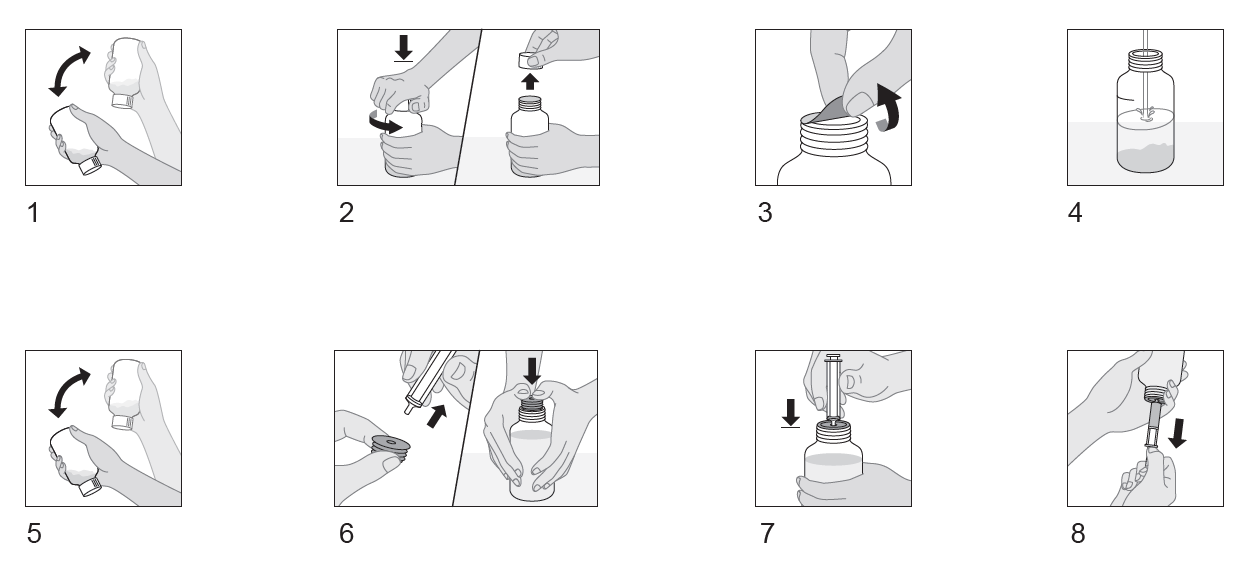 Nuimkite buteliuko dangtelį.Nuimkite folija padengtą buteliuko sandarų uždorį.Įpilkite vandens (kaip nurodyta toliau). Vėl uždėjus buteliuko dangtelį, buteliuką apverskite ir turinį gerai suplakite.Papildomas tekstas, jeigu rinkoje yra buteliukai ar etiketės su užpildymo linijaĮ buteliuką įpilkite vandens šiek tiek žemiau nei ant buteliuko ar etiketės esanti žyma. Vėl uždėję buteliuko dangtelį, buteliuką apverskite ir gerai supurtykite, tada pripilkite vandens tiksliai iki žymos. Vėl uždėję buteliuko dangtelį, buteliuką apverskite ir dar kartą gerai supurtykite.Laikykite šaldytuve ir, prieš vartodami, visada pakratykite.Paruoštą suspensiją reikia suvartoti per 7 paras.Papildomas tekstas rinkoms, į kurias vaistinis preparatas yra tiekiamas kartu su dozavimo švirkštuŠvirkšto naudojimo instrukcijosTiekiamas švirkštas, kuriuo vartojamas AugmentinŠvirkštas yra skirtas tik Augmentin vartojimui ir juo negalima vartoti jokių kitų vaistų, nes ant švirkšto esančios žymos tinka tik šiam vaistiniam preparatui. Švirkštas tiekiamas su adapteriu, kurio pagalba švirkštas sujungiamas su buteliuku.Ant geriamosios suspensijos dozavimo švirkšto yra nurodyta dozė mililitrais (ml). Turite sugirdyti vaikui dozę, kurią rekomendavo vaiko gydytojas.Prieš naudodami, patikrinkite, ar švirkštas ir adapteris yra švarūs, jeigu reikia, praskalaukite švariu vandeniu.Prieš vartojant kiekvieną dozę, buteliuko turinį gerai suplakite.Nuimkite adapterį nuo švirkšto. Tvirtai laikydami buteliuką, įstatykite adapterį į butelio kaklą (adapteris turėtų nejudėdamas likti vietoje).Įstatykite švirkštą į adapterį ir įsitikinkite, kad jis patikimai įstatytas.Apverskite buteliuką su įstatytu švirkštu ir ištraukite reikiamą vaisto dozę, kurią nurodė gydytojas.Apverskite buteliuką kaklu į viršų ir ištraukite švirkštą.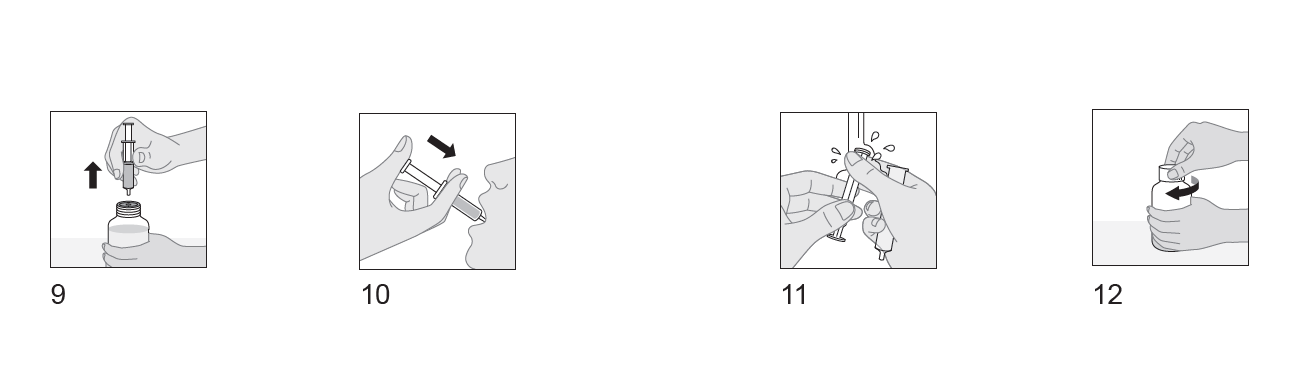 Kad sugirdytumėte dozę, švirkšto galiuką atsargiai įkiškite į burną ir lėtai įstumkite švirkšto stūmoklį į švirkštą (jeigu norint sugirdyti reikiamą dozę reikia pritraukti daugiau nei vieną švirkštą, pakartokite 3, 4, 5 ir 6 veiksmus).Kruopščiai išplaukite švirkštą švariu vandeniu. Leiskite švirkštui visiškai išdžiūti iki kito naudojimo.Vėl užsukite dangtelį ant buteliuko.Laikykite šaldytuve ir, prieš vartojant vaistą, visada suplakite turinį.Paruoštą suspensiją reikia suvartoti per 7 paras. Pakuotės dydis (ml)Vandens kiekis, kurį reikia įpilti ruošiant suspensiją (ml)7062